Правительство Санкт-ПетербургаКомитет по образованию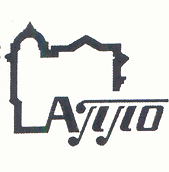 Государственное бюджетное учреждениедополнительного профессионального образованияСанкт-Петербургская академияпостдипломного педагогического образованияПоложениео проведении районного и регионального этаповВсероссийского конкурса сочиненийв Санкт-Петербурге в 2018 годуСанкт- Петербург,2018 годI. Общие положения	1. Положение о проведении районного и регионального этапов Всероссийского конкурса сочинений в Санкт-Петербурге в 2018 году (далее - Положение) определяет порядок организации и проведения в Санкт-Петербурге в 2018 году районного и регионального этапов Всероссийского конкурса сочинений (далее - Конкурс) и разработано на основе Положения о Всероссийском конкурсе сочинений 2018 года, утвержденного 22.03.2018 Министерством образования и науки Российской Федерации. 	2. Учредителем Всероссийского конкурса сочинений является Министерство образования и науки Российской Федерации.Федеральным оператором проведения Конкурса является федеральное государственное автономное образовательное учреждение дополнительного профессионального образования «Академия повышения квалификации и профессиональной переподготовки работников образования». 	3. Организатором проведения районного и регионального этапов Всероссийского конкурса сочинений в Санкт-Петербурге в 2018 году является Комитет по образованию.	4. Ответственным за организацию и проведение районного и регионального этапов Всероссийского конкурса сочинений в Санкт-Петербурге в 2018 году является государственное бюджетное учреждение дополнительного профессионального образования Санкт-Петербургская академия постдипломного педагогического образования (далее – СПб АППО)	5. Цели Конкурса:	1) возрождение традиций написания сочинения как самостоятельной творческой работы, в которой отражаются личностные, предметные и метапредметные результаты на разных этапах обучения и воспитания личности;	2) обобщение, систематизация и распространение накопленного отечественной методикой эффективного опыта по обучению написанию сочинений и развития связной письменной речи обучающихся.	6. Задачи Конкурса:	1) создать условия для самореализации обучающихся, повышения их социальной и творческой активности;	2) выявить литературно одаренных обучающихся, стимулировать их к текстотворчеству с целью получения нового личностного опыта;	3) способствовать формированию положительного отношения подрастающего поколения к русскому языку и литературе как важнейшим духовным ценностям, повышению в глазах молодежи престижа грамотного владения русским языком и знания художественной литературы;	4) привлечь внимание общественности к социально значимым проектам в области образования; к пониманию значимости функционально грамотного и творческого владения русским языком;	5) продемонстрировать заинтересованной общественности направления работы, ресурсы и достижения системы образования;	6) получить внешнюю оценку образовательного результата, закрепить в общественном сознании мысль о том, что система образования интегрирована в процесс решения общегосударственных гуманитарных проблем;	7) способствовать решению педагогических задач развития связной письменной речи обучающихся, распространению эффективных педагогических методик и практик в области развития письменной речи обучающихся, в том числе обучения написанию сочинений.	7. Участниками Конкурса являются обучающиеся государственных, муниципальных и негосударственных общеобразовательных организаций и обучающиеся организаций среднего профессионального образования, реализующих программы общего образования, в том числе дети-инвалиды и обучающиеся с ограниченными возможностями здоровья.	8. Конкурс проводится среди 5 возрастных групп обучающихся:1 группа – обучающиеся 4-5 классов;2 группа – обучающиеся 6-7 классов;3 группа – обучающиеся 8-9 классов;4 группа – обучающиеся 10-11 классов; 5 группа – обучающиеся организаций среднего профессионального образования (далее - СПО) по программам общего образования.	9. Участие в Конкурсе добровольное.	10. Языком Конкурса является русский язык - государственный язык Российской Федерации.	11. Информация о проведении районного и регионального этапов Конкурса размещается на официальном сайте СПб АППО и на сайтах образовательных учреждений – информационно-методических центров районов Санкт-Петербурга.Подробная информация о Конкурсе размещена на сайте федерального оператора по адресу http://www.apkpro.ru/VKS.	12. Комитет по образованию и СПб АППО оставляют за собой право использовать конкурсные материалы в некоммерческих целях (репродуцировать в целях рекламы Конкурса, в методических и информационных изданиях, для освещения в средствах массовой информации, в учебных целях) на основе согласия конкурсантов. Конкурсанты соглашаются с безвозмездной публикацией их работ или фрагментов работ любым способом и на носителях по усмотрению Комитета по образованию и СПб АППО с обязательным указанием авторства работ.	13. Конкурс имеет официальный логотип, который может быть использован на всех ресурсах, сопровождающих проведение Конкурса, а также в оформлении мероприятий, имеющих непосредственное отношение к Конкурсу.	14. В Санкт-Петербурге в 2018 году проводятся районный и региональный этапы Конкурса:1) районный этап, проводимый в заочной форме: прием заявок и конкурсных работ от обучающихся, оценка конкурсных работ, определение победителей и направление работ-победителей на региональный этап Конкурса - до 25 сентября 2018 года;2) региональный этап, проводимый в заочной форме: прием заявок и конкурсных работ от обучающихся, оценка конкурсных работ, определение победителей и направление работ-победителей на федеральный этап Конкурса - до 10 октября 2018 года.В соответствии с Положением о Всероссийском конкурсе сочинений 2018 года на федеральном этапе Конкурса осуществляется:прием работ - победителей регионального этапа - до 13 октября 2018 года;оценка конкурсных работ и определение победителей Конкурса - до 26 октября 2018 года;объявление результатов Конкурса и награждение победителей федерального этапа Конкурса на торжественном мероприятии в г. Москве.	15. Для организационно-технического и информационного обеспечения проведения Конкурса в Санкт-Петербурге в 2018 году создаются соответствующие рабочие группы:1) отделы образования администраций районов Санкт-Петербурга формируют и утверждают составы рабочих групп по проведению районного этапа Конкурса;2) Комитет по образованию формирует и утверждает состав рабочей группы по проведению регионального этапа Конкурса.	16. Деятельность рабочей группы по проведению соответствующего этапа Конкурса регламентируется Положением о рабочей группе по проведению районного, регионального этапов Всероссийского конкурса сочинений (являющимся приложением
№ 1 к настоящему Положению).	17. Для оценки работ участников Конкурса и определения победителей и призеров на районном, региональном этапах Конкурса создаются жюри Конкурса.	18. Состав жюри соответствующего этапа Конкурса формируется рабочей группой по проведению этапа Конкурса в соответствии с приложением № 2 к настоящему Положению.	19. Победители и призеры районного, регионального этапов Конкурса определяются на основании результатов оценивания конкурсных работ жюри соответствующего этапа Конкурса. Результаты оценивания оформляются и передаются в рабочую группу по проведению следующего этапа в виде рейтингового списка участников соответствующего этапа Конкурса.	20. На всех этапах Конкурса не подлежат рассмотрению работы, подготовленные с нарушением требований к их оформлению или с нарушением сроков представления.II. Тематические направления Конкурса и жанры конкурсных работ	21. В соответствии с целями и задачами Конкурса Положением о Всероссийском конкурсе сочинений 2018 года определены следующие тематические направления для выполнения конкурсных работ:1) Слово как источник счастья;2) О проявлении нравственного начала в истории, в жизни, в судьбе;3) «Хотел бы я знать, какая давность придает сочинению ценность» (Квинт Гораций Флакк): юбилеи российских писателей, поэтов, драматургов в 2018 году;4) Книги, как люди, имеют свою судьбу, свой характер: юбилеи литературных произведений в 2018 году;5) «Он хороший писатель. И прежде всего — гражданин» (А.Тарковский): 100-летие со дня рождения А.И. Солженицына;6) «Хоровод муз» (А.Блок): 2018 – Год театра и балета;7) Россия, устремлённая в будущее;8) Имен в России славных много;9) «Настоящая ответственность бывает только личной» (Ф.Искандер): 2018 – Год добровольца (волонтера);10) Вместе – целая страна: 2018 – Год единства народов России;11) «Деньгами надо управлять, а не служить им» (Луций Анней Сенека);12) «Гордиться славою своих предков не только можно, но и должно, не уважать оной есть постыдное малодушие» (А.С. Пушкин).	22. Тему конкурсной работы участник Конкурса формулирует самостоятельно в зависимости от выбранного тематического направления и выбранного жанра конкурсной работы.	23. В соответствии с целями и задачами Конкурса, требованиями к результатам образования, определяемыми федеральными государственными образовательными стандартами (далее - ФГОС) и реализованными в программах по русскому языку и литературе, определены следующие жанры письменных работ в рамках Конкурса: рассказ, сказка, письмо, дневник, заочная экскурсия, очерк, репортаж, интервью, слово, эссе, рецензия.	24. Жанр конкурсной работы участник Конкурса определяет самостоятельно. Общая характеристика тем и жанров, предложенных участникам Конкурса, содержится в приложении № 3 к настоящему Положению.III. Требования к конкурсным работам	25. Каждый обучающийся, который желает принять участие в Конкурсе, с помощью учителя, обеспечивающего педагогическое сопровождение участника Конкурса, должен подготовить заявку на участие во Всероссийском конкурсе сочинений. Заявка оформляется по форме, содержащейся в приложении № 4 к настоящему Положению.	26. Каждый участник имеет право представить на Конкурс одну работу. Участник Конкурса выполняет работу самостоятельно на русском языке в прозе, поэтические тексты не рассматриваются. 	27. Конкурсная работа должна представлять собою рукописный текст (за исключением работ, авторы которых – обучающиеся с ОВЗ, имеющие трудности, связанные с письмом) и должна быть выполнена участником на утвержденном бланке с логотипом Конкурса.Бланк конкурсной работы содержится в приложении № 5 к настоящему Положению, а так же размещен и доступен для распечатывания на официальном сайте Конкурса - http://www.apkpro.ru/vks .	28. Рекомендуемый объем конкурсной работы:1 возрастная группа (обучающиеся 4 – 5 классов) – 1-3 стр.;2 возрастная группа (обучающиеся 6 – 7 классов) – 2-4 стр.;3 возрастная группа (обучающиеся 8 – 9 классов) – 3-5 стр.;4 возрастная группа (обучающиеся 10 – 11 классов) – 4-6 стр.;5 возрастная группа (обучающиеся организаций среднего профессионального образования) – 4-6 стр.Незначительное изменение установленного объема работы в сторону уменьшения или увеличения допускается.	29. К оценке членами жюри Конкурса не рекомендован допуск работ, имеющих множество помарок, зачеркиваний, следы грязи и механического воздействия. Иллюстрирование конкурсных работ автором не возбраняется.IV. Порядок проведения районного этапа Конкурса	30. Районный этап Конкурса проводится в заочной форме.	31. Председатель рабочей группы по проведению районного этапа Конкурса передает работы участников (оригиналы работ или сканированные копии) председателю жюри районного этапа Конкурса. Оригиналы конкурсных работ хранятся в сейфе. Члены жюри в установленный срок проводят оценку конкурсных работ по критериям, содержащимся в разделе VI настоящего Положения.	32. Оцененные членами жюри работы передаются председателю рабочей группы по проведению районного этапа Конкурса. На основании протоколов работы жюри Конкурса составляет рейтинговые списки участников Конкурса и в соответствии с полученными результатами определяет лучшие работы из расчета 20 процентов от общего количества работ участников Конкурса, которые прошли процедуру оценивания жюри.	Авторы лучших работ получают статус победителей районного этапа Конкурса.	33. Члены рабочей группы по проведению районного этапа Конкурса отбирают из работ победителей районного этапа Конкурса 5 лучших работ, занявших первые строчки рейтинговых списков районного этапа Конкурса (по 1 работе от каждой возрастной группы участников).Председатель рабочей группы по проведению районного этапа Конкурса передает председателю рабочей группы по проведению регионального этапа Конкурса
5 лучших работ для участия в региональном этапе Конкурса.34. Председатель рабочей группы по проведению районного этапа Конкурса обеспечивает хранение заявок на участие во Всероссийском конкурсе сочинений участников, чьи работы переданы для участия в региональном этапе Конкурса. Хранение заявок осуществляется до подведения итогов регионального этапа Конкурса.35. Заявки на участие во Всероссийском конкурсе сочинений участников, чьи работы получили право на участие в региональном этапе Конкурса, передаются в рабочую группу по проведению регионального этапа Конкурса.	36. Для участия в региональном этапе Конкурса представляются оригиналы конкурсных работ, выполненные в рукописном виде на бланке с логотипом Конкурса, и их сканированные электронные копии (в формате PDF, тип изображения ЧБ, разрешение 600 dpi, объемом не более 3 МБ).V. Порядок проведения регионального этапа Конкурса	37. Региональный этап Конкурса проводится в заочной форме.	38. Председатель рабочей группы по проведению регионального этапа Конкурса передает оригиналы работ участников, полученные от председателей рабочих групп по проведению районного этапа Конкурса, председателю жюри регионального этапа Конкурса.	39. Оригиналы конкурсных работ хранятся в сейфе. Доступ к работам участников должен быть организован только для членов жюри регионального этапа Конкурса, которые оценивают конкурсные работы.	Члены жюри регионального этапа Конкурса в установленный срок проводят оценку конкурсных работ по критериям, содержащимся в разделе VI настоящего Положения.	40. Оцененные членами жюри работы передаются председателю рабочей группы по проведению регионального этапа Конкурса. На основании протоколов работы жюри Конкурса составляет рейтинговые списки участников Конкурса и в соответствии с полученными результатами определяет лучшие работы из расчета 20 процентов от общего количества работ участников Конкурса, которые прошли процедуру оценивания жюри регионального этапа Конкурса.Авторы лучших работ получают статус победителей регионального этапа Конкурса.	41. Члены рабочей группы по проведению регионального этапа Конкурса отбирают из работ победителей регионального этапа Конкурса 5 лучших работ, занявших первые строчки рейтинговых списков регионального этапа Конкурса (по 1 работе от каждой возрастной группы участников). Эти работы получают право на участие в федеральном этапе Конкурса.	42. Председатель рабочей группы по проведению регионального этапа Конкурса обеспечивает передачу работ для участия в федеральном этапе Конкурса в сроки, в порядке и способами определенными Положением о Всероссийском конкурсе сочинений 2018 года и Методическими рекомендациями по организации и проведению Всероссийского конкурса сочинений (являющимися приложением к указанному Положению).	43. Председатель рабочей группы по проведению регионального этапа Конкурса до передачи работ для участия в федеральном этапе Конкурса обеспечивает проведение проверки:текста конкурсной работы на плагиат;текстового файла копии работы, набранной на компьютере и сохраненной в формате Word, на наличие ошибок и опечаток;достоверности указанной в заявке контактной информации (телефоны и электронные адреса участника и учителя, осуществляющего педагогическое сопровождение, а также домашний адрес участника с индексом).VI. Критерии оценивания конкурсных работ	44. Оценивание конкурсных работ осуществляется жюри по критериям, содержащимся в Положении о Всероссийском конкурсе сочинений 2018 года.	45. Критерии, показатели оценки и их выражение в баллах представлены в таблице:46. Итоговая сумма баллов, выставленных одним членом жюри за одну конкурсную работу, на районном и региональном этапе Конкурса не может превышать 60 баллов.	47. Конкурсные работы участников каждой возрастной группы оцениваются отдельно.	48. Каждая конкурсная работа должна быть проверена не менее чем тремя членами жюри. Проверка работ производится в соответствии с возрастной группой участника, т.е. один член жюри проверяет работы только в рамках одной возрастной группы.	49. При проверке работы член жюри заполняет Листа оценивания работы участника Конкурса, по форме, содержащейся в приложении № 6 к настоящему Положению.	50. Итоговый балл за каждую работу выставляется как среднее арифметическое от баллов, выставленных каждым членом жюри, проверившим работу. До оформления Протокола оценивания работ участников Конкурса возможно проведение дополнительных проверок работ, получивших высокие баллы.51. После проверки конкурсных работ заполняется (оформляется) Протокол оценивания работ участников Конкурса. Форма Протокола оценивания работ участников Конкурса содержится в приложении № 7 к настоящему Положению.	Протокол оценивания работ участников Конкурса после окончания оформления подписывается председателем жюри и не менее чем тремя членами жюри.	52. Решения жюри принимаются большинством голосов, в случае равного количества голосов «за» и «против» решение принимается председателем жюри. Принятые жюри решения считаются окончательными и пересмотру не подлежат. Апелляции не принимаются. При решении спорных вопросов к участию в работе жюри могут привлекаться члены рабочей группы по проведению соответствующего этапа Конкурса.VII. Определение победителейрайонного и регионального этапов Конкурса	53. Победители районного и регионального этапов Конкурса определяются согласно настоящему Положению.	54. На районном и региональном этапах Конкурса победители соответствующего этапа Конкурса могут быть награждены дипломами победителя соответствующего этапа Всероссийского конкурса сочинений, остальные участники - дипломами участника соответствующего этапа Всероссийского конкурса сочинений.	55. На районном этапе Конкурса возможно создание «альтернативного жюри» и введение дополнительных номинаций (например: «Приз зрительских симпатий», «Самая обсуждаемая работа», «Сочинение, вызвавшее полемику»).Для выявления победителей по дополнительным номинациям возможно размещение работ на сайтах образовательных организаций для проведения обсуждения и голосования. Победители по дополнительным номинациям могут награждаться дипломами.	56. Победители федерального этапа Конкурса определяются в соответствии с Положением о Всероссийском конкурсе сочинений 2018 года.Приложение № 1к Положению о проведении районного ирегионального этапов Всероссийского конкурсасочинений в Санкт-Петербурге в 2018 годуПоложение о рабочей группе по проведениюрайонного, регионального этапов Всероссийского конкурса сочинений	1. Составы рабочих групп по проведению районного этапов Конкурса формируются из числа:1.1. практикующих учителей русского языка и литературы;1.2. представителей системы методической поддержки преподавания гуманитарных предметов (методистов, сотрудников системы повышения квалификации);1.3. представителей администраций образовательных организаций;1.4. представителей органов управления образованием.	2. Рабочие группы по проведению районного этапа Конкурса:2.1. являются исполнительным органом Конкурса и несут ответственность за организацию Конкурса на районном этапе;2.2. осуществляют мероприятия по проведению Конкурса на районном этапе;2.3. организуют прием конкурсных работ и формирование базы данных участников районного этапа Конкурса;2.4. обеспечивают условия участия в Конкурсе обучающихся общеобразовательных организаций, обучающихся организаций среднего профессионального образования, реализующих программы общего образования, в том числе детей-инвалидов и обучающихся с ограниченными возможностями здоровья;2.5. разрабатывают Программу проведения районного этапа Конкурса в соответствии со сроками проведения Конкурса;2.6. утверждают состав жюри районного этапа Конкурса;2.7. обеспечивают организацию работы жюри районного этапа Конкурса;2.8. рассматривают и утверждают итоги проведения районного этапа Конкурса;2.9. осуществляют награждение победителей районного этапа Конкурса;2.10. взаимодействуют со средствами массовой информации, оказывают информационную поддержку районного этапа Конкурса, создают условия для широкого освещения проведения районного этапа Конкурса;2.11. составляют отчет о проведении районного этапа Конкурса.	3. Рабочая группа по проведению регионального этапа Конкурса:3.1. является исполнительным органом Конкурса и несет ответственность за организацию регионального этапа Конкурса;3.2. осуществляет мероприятия по проведению Конкурса на региональном этапе;3.3. организует прием конкурсных работ и формирование базы данных участников регионального этапа Конкурса;3.4. утверждает состав жюри регионального этапа Конкурса;3.5. обеспечивает организацию работы жюри регионального этапа Конкурса;3.6. рассматривает и утверждает итоги проведения регионального этапа Конкурса;3.7. осуществляет награждение победителей регионального этапа Конкурса;3.8. взаимодействует со средствами массовой информации, оказывает информационную поддержку регионального этапа Конкурса, создает условия для широкого освещения проведения регионального этапа Конкурса.Приложение № 2к Положению о проведении районного ирегионального этапов Всероссийского конкурсасочинений в Санкт-Петербурге в 2018 годуПринципы формирования, функции и полномочия жюри районного и регионального этапов Конкурса	1. Состав жюри районного, регионального этапов Конкурса формируется соответствующей рабочей группой по проведению районного, регионального этапов Конкурса по возможности из числа (в примерном процентном соотношении):1.1. практикующих учителей русского языка и литературы (50 процентов);1.2. представителей методических служб, работников системы дополнительного профессионального образования и педагогических работников высшей школы (30 процентов);1.3. представителей общественных организаций, чья деятельность соответствует тематике Конкурса (20 процентов).	2. Требования к отбору членов жюри районного, регионального этапов Конкурса:2.1. наличие профессиональной квалификации, позволяющей обеспечить компетентный уровень оценивания конкурсных работ;2.2. отсутствие личной заинтересованности в результатах Конкурса (т.е. отсутствие родственников или учеников среди участников Конкурса на соответствующем этапе, в рамках которого член жюри проводит оценку конкурсных работ).	3. Функции и полномочия жюри на районном, региональном этапах Конкурса:3.1. члены жюри открытым общим голосованием избирают председателя жюри;3.2. жюри оценивает представленные на Конкурс работы в соответствии с утвержденными критериями;3.3. каждую работу оценивают не менее 3 членов жюри, при этом члены жюри, проверяющие работу, определяются методом случайной выборки;3.4. жюри имеет право на снятие с Конкурса работ, имеющих признаки плагиата;3.5. жюри составляет рейтинговые списки участников Конкурса и в соответствии с полученными результатами определяет лучшие работы;3.6. жюри в ходе своей работы заполняет и подписывает документы, предусмотренные настоящим Положением.Приложение № 3к Положению о проведении районного ирегионального этапов Всероссийского конкурсасочинений в Санкт-Петербурге в 2018 годуОбщая характеристика тем и жанров конкурсных работ1. Обоснование спецификиТематическое направление «Слово как источник счастья» предполагает написание работ, посвященных размышлениям о языке, его роли в жизни человека и общества, о языке как средстве установления разного рода коммуникаций, о возможностях, которые предоставляет человеку владение языком, о необходимости сохранения языка, об экологии языка. Работы могут быть написаны с использованием научного, литературного, биографического, краеведческого, этнографического материала. Рекомендуемые жанры сочинения в рамках тематического направления: слово, рассказ, очерк, дневник, эссе. Тематическое направление «О проявлении нравственного начала в истории, в жизни, в судьбе» предполагает написание работ, посвященных размышлениям о движущих силах истории, о нравственных основах исторических событий, о влиянии исторических событий на становление человеческой личности. Работы могут быть написаны с использованием исторического, литературного, биографического и краеведческого материала. Рекомендуемые жанры сочинения: рассказ, очерк, репортаж, интервью, дневник, эссе. Тематическое направление «Хотел бы я знать, какая давность придает сочинению ценность» (Квинт Гораций Флакк) предполагает написание сочинений, посвященных жизни и творчеству российских писателей, поэтов, драматургов, чьи юбилеи отмечаются в 2018 году: А.А. Дельвиг (220 лет), И.С. Тургенев (200 лет), Л.Н. Толстой (190 лет), Н.Г. Чернышевский (190 лет), М. Горький (150 лет), Н. Носов (110 лет), Б. Заходер (100 лет), А. Галич (100 лет), Ч. Айтматов (90 лет), Ю. Коваль (80 лет), В. Крапивин (80 лет), Л. Петрушевская (80 лет), В. Высоцкий (80 лет). Сочинения могут быть написаны также с опорой на творчество и биографию региональных писателей-юбиляров. В основу сочинения может быть положен литературный, мемуарный, биографический и краеведческий материал, работа может содержать оценку и истолкование произведений данных авторов. При обращении к художественным произведениям их следует не пересказывать, а анализировать. Работы, посвященные биографии и творчеству российских писателей и поэтов, которые не являются юбилярами в 2018 году, будут считаться не соответствующими тематическим направлениям Конкурса. Рекомендуемые жанры сочинения: рассказ, сказка, заочная экскурсия, дневник, интервью, письмо, очерк, слово. Тематическое направление «Книги, как люди, имеют свою судьбу, свой характер: юбилеи литературных произведений в 2018 году» предполагает написание сочинений, посвященных книгам-юбилярам 2018 г. (за отсчет берется дата публикации прозаических произведений или сборников, публикации или постановки на сцене для драматических произведений, дата написания – для поэтических произведений):  180 лет – «Песня про царя Ивана Васильевича, молодого опричника и удалого купца Калашникова» М.Ю. Лермонтова; 170 лет – «Белые ночи» Ф.М. Достоевского; 160 лет – «Аленький цветочек», «Детские годы Багрова-внука» С.Т. Аксакова (публикация единой книгой); 150 лет – «На всякого мудреца довольно простоты» А.Н. Островского; 140 лет – «Бесприданница» А.Н. Островского; 120 лет – «Человек в футляре», «Крыжовник», «О любви», «Ионыч» А.П. Чехова; 110 лет – «Романтические цветы» Н. Гумилева, «Суламифь» А.И. Куприна, «На поле Куликовом» А. Блока; 100 лет – «Двенадцать» А.А. Блока, «Фарфоровый павильон» Н. Гумилева, «Инония» С. Есенина; 90 лет – «Двенадцать стульев» И. Ильфа и Е. Петрова, «Человекамфибия» А. Беляева, «Лесная газета» В. Бианки (публикация единой книгой), «Три толстяка» Ю. Олеши; 80 лет – «Старик Хоттабыч» Л. Лагина; 70 лет – «Кортик» А. Рыбакова. Предлагаемый список может быть дополнен другими произведениями, в том числе произведениями региональных писателей. Работы могут быть написаны с использованием мемуарного, биографического, литературного и краеведческого материала, содержать оценку и истолкование произведений, рассказ или размышления о роли той или иной книги в жизни автора сочинения. Художественные произведения, которым посвящено сочинение, следует не пересказывать, а анализировать. Рекомендуемые жанры сочинения: очерк, рассказ, сказка, заочная экскурсия, дневник, интервью (с автором или героем произведения), письмо, рецензия (на постановку или экранизацию произведения). Тематическое направление, связанное со 100-летием со дня рождения А.И. Солженицына, предполагает написание сочинений, посвященных как литературному творчеству, так и общественной деятельности, фактам из биографии писателя. Работы могут быть написаны с использованием исторического, мемуарного, биографического, литературного и краеведческого материала, содержать оценку и истолкование произведений А.И. Солженицына. При обращении к художественным произведениям их следует не пересказывать, а анализировать. Рекомендуемые жанры сочинения: очерк, рецензия, рассказ, заочная экскурсия, интервью, письмо. Тематическое направление «Хоровод муз» (А. Блок): 2018 – Год театра и балета предполагает написание сочинений, посвященных связям литературы с такими видами искусства, как театр, музыка, балет, а также истории русского театра и балета, известным деятелям театрального искусства, значению театра в жизни человека и общества вообще и конкретно автора сочинения. Работы могут быть написаны с использованием литературного, искусствоведческого, биографического и краеведческого материала. При обращении к художественным произведениям их следует не пересказывать, а анализировать. Данное направление не предполагает написание сочинений об искусстве вообще, общих рассуждений без конкретного содержания. Рекомендуемые жанры сочинения: сказка, рассказ, очерк, рецензия, дневник, интервью, письмо. Тематическое направление «Россия, устремлённая в будущее» предполагает написание сочинений, посвященных представлениям конкурсантов об эффективных технологиях будущего в области науки и образования, промышленности, энергетики, транспорта, медицины, экологии, градостроительства, энергетики, космонавтики. Работы могут быть написаны с использованием научного или документального материала. В рамках данного тематического направления на общих основаниях принимаются работы участников Конкурса «Вместе ярче». Рекомендуемые жанры сочинения: сказка, фантастический рассказ, дневник, очерк, репортаж. Тематическое направление «Имен в России славных много» предполагает написание работ, посвященных размышлениям о вкладе человека в развитие России в целом и своей малой родины, достижениям уроженцев региона, приобретших общероссийскую и мировую известность в различных областях, людям, чьи жизнь и деятельность являются примером для молодого поколения. Работы могут быть написаны с использованием исторического, биографического и краеведческого материала. Рекомендуемые жанры сочинения: сказка, рассказ, очерк, репортаж, интервью. Тематическое направление «Настоящая ответственность бывает только личной» (Ф. Искандер): 2018 – Год добровольца (волонтера) предполагает написание сочинений о проявлении гражданской активности в различных областях жизни, об участии молодежи в социально значимых, культурно-просветительских, экологических добровольческих движениях, о стремлении помогать людям, приносить пользу России, малой родине. Желательно, чтобы работа была написана с опорой на личный, реальный опыт участия конкурсанта в социально значимой деятельности. Рекомендуемые жанры сочинений: очерк, репортаж, дневник. Тематическое направление «Вместе – целая страна»: 2018 – Год единства народов России предполагает написание сочинений, посвященных укреплению мирных, дружеских межнациональных отношений народов, проживающих в Российской Федерации. Работы могут быть написаны с использованием исторического, литературного, биографического и краеведческого материала. Рекомендуемые жанры сочинения: сказка, рассказ, очерк, интервью, письмо. Тематическое направление «Деньгами надо управлять, а не служить им» (Луций Анней Сенека) предполагает написание работ, посвященных вопросам финансовой грамотности. Работы могут быть написаны с использованием исторического, биографического и краеведческого материала. Рекомендуемые жанры сочинения: очерк, рассказ, сказка, дневник, интервью, письмо. Тематическое «Гордиться славою своих предков не только можно, но и должно, не уважать оной есть постыдное малодушие» (А.С. Пушкин) предполагает написание работ, раскрывающих осмысление конкурсантами понятия «цивилизационное наследие России»: того, что является вкладом России в мировую историю, культуру, науку и собственной ответственности за сохранение и приумножение этого наследия. За основу работы желательно взять конкретный историко-культурный или краеведческий материал. Рекомендуемые жанры: рассказ, сказка, заочная экскурсия, очерк, интервью, слово, эссе. Тему конкурсной работы участник Конкурса формулирует самостоятельно в зависимости от выбранного тематического направления, жанра и содержания своей работы. При оказании помощи в выборе формулировки темы сочинения учителю, осуществляющему педагогическое сопровождение участника Конкурса, рекомендуется учитывать соответствующие критерии оценки: уместность, самостоятельность, оригинальность, адекватность содержанию. Не рекомендуется использовать в качестве темы формулировку тематического направления (что достаточно часто встречалось в предыдущие годы), поскольку это размывает границы содержания сочинения, понижает общую оценку конкурсной работы (по показателю «Формулировка темы сочинения (уместность, самостоятельность, оригинальность)»), а также ведет к ошибкам при публикации сочинения в сборнике работ-победителей конкурса.2. Жанры конкурсных работВ соответствии с целями и задачами Конкурса, возрастными особенностями учащихся и требованиями к результатам образования, определяемыми ФГОС и реализованными в программах по русскому языку и литературе, определены следующие жанры письменных работ в рамках Всероссийского конкурса сочинений: рассказ, сказка, письмо, дневник, заочная экскурсия, очерк, репортаж, интервью, слово, эссе, рецензия. 2.1. Рассказ:1. Небольшое повествовательное прозаическое литературное произведение, содержащее развернутое и законченное повествование о каком-либо отдельном событии, случае, житейском эпизоде.2. Небольшое прозаическое произведение в основном повествовательного характера, композиционно сгруппированное вокруг отдельного эпизода, характера.3. Небольшое по объёму произведение, содержащее малое количество действующих лиц, а также, чаще всего, имеющее одну сюжетную линию.2.2. Сказка:1. Повествовательное литературное произведение о вымышленных лицах и событиях с установкой на фантастический вымысел.2. Повествовательное, народно-поэтическое или авторское художественное произведение о вымышленных лицах и событиях, преимущественно с участием волшебных, фантастических сил.3. Повествовательный жанр с волшебно-фантастическим сюжетом, с персонажами реальными и (или) вымышленными, с действительностью реальной и (или) сказочной, в которой по воле автора поднимаются эстетические, моральные, социальные проблемы всех времен и народов.2.3. Письмо:1. Эпистолярный жанр литературы, обращение автора к определенному лицу с постановкой какого-либо важного вопроса.2. Жанр публицистики, предполагающий обращение автора к широкому кругу читателей с целью привлечения внимания к какому-либо факту или явлению действительности.2.4. Дневник:1. Совокупность фрагментарных записей, которые делаются для себя, ведутся регулярно и чаще всего сопровождаются указанием даты.2. Жанр художественной литературы, произведение, написанное в виде небольших, обычно датированных заметок о событиях в жизни героя, его чувствах и мыслях. Особенность дневника как бытового письменного жанра – предельная искренность.2.5. Заочная экскурсия:1. Разновидность текста-описания, объектом которого является какая-либо достопримечательность.2. Разновидность очерка, посвященного какому-либо историко-культурному памятнику, в котором в равных долях присутствуют элементы описания, повествования и рассуждения.2.6. Очерк:1. Небольшое литературное произведение, дающее краткое выразительное описание чего-либо.2. В художественной литературе одна из разновидностей рассказа, отличается большей описательностью, затрагивает преимущественно социальные проблемы. Публицистический, в том числе документальный очерк излагает и анализирует реальные факты и явления общественной жизни, как правило, в сопровождении прямого их истолкования автором.3. Литературный жанр, отличительным признаком которого является художественное описание по преимуществу единичных явлений действительности, осмысленных автором в их типичности. В основе очерка как правило лежит непосредственное изучение автором своего объекта. Основной признак очерка - писание с натуры.2.7. Репортаж:1. Репортаж – это жанр информационной журналистики, который главной своей целью имеет передачу актуальных сведений прямо с места события, то есть «глазами» автора. Это помогает создать у читателя впечатление, что он сам присутствует в процессе развития событий, видит все описанное в репортаже.2. Репортаж - публицистический жанр, дающий наглядное представление о событии через непосредственное восприятие автора - очевидца или участника события.2.8. Слово:1. Жанр ораторской прозы и публицистики.2. Литературное произведение в форме ораторской речи, проповеди или послания; повествование, рассказ.3. В древнерусской литературе - название произведений поучительного характера, «учительная проза» риторико-публицистического характера. Чаще всего «слово похвальное» требовало изустного произнесения, но, создаваясь заранее (в письменном варианте), оставалось в национальной культуре письменным произведением.2.9. Эссе:1. Жанр критики, литературоведения, характеризующийся свободной трактовкой какой-либо проблемы.2. Разновидность очерка, в котором главную роль играет не воспроизведение факта, а изображение впечатлений, раздумий и ассоциаций.3. Прозаический этюд, представляющий общие или предварительные соображения о каком-либо предмете или по какому-либо поводу.4. В современном литературоведении - очерк или статья, насыщенные теоретическими, философскими размышлениями.2.10. Рецензия – отзыв о произведении художественной литературы, искусства, науки, журналистики, выражающий отношение рецензента к исследуемому произведению.Приложение № 4к Положению о проведении районного ирегионального этапов Всероссийского конкурсасочинений в Санкт-Петербурге в 2018 годуЗАЯВКАна участие во Всероссийском конкурсе сочинений*1. Наименование субъекта Российской Федерации _____________________________________________________________________________2. Наименование муниципального образования _____________________________________________________________________________3. Ф.И.О. (полностью) участника Всероссийского конкурса сочинений _____________________________________________________________________________4. Класс (курс), в (на) котором обучается участник _____________________________________________________________________________5. Почтовый адрес участника Всероссийского конкурса сочинений _____________________________________________________________________________6. Электронная почта участника Всероссийского конкурса сочинений _____________________________________________________________________________7. Контактный телефон участника Всероссийского конкурса сочинений _____________________________________________________________________________8. Контактные данные учителя, обеспечивающего педагогическое сопровождение участника Всероссийского конкурса сочинений: Ф.И.О. (полностью) _____________________________________________________________________________контактный телефон ___________________________________________________________адрес электронной почты _______________________________________________________9. Контактные данные образовательной организации, в которой обучается участник Всероссийского конкурса сочинений: полное название _____________________________________________________________________________почтовый адрес образовательной организации (с индексом) __________________________адрес электронной почты _______________________________________________________номер телефона (с кодом населенного пункта) _____________________________________10. Согласие участника Всероссийского конкурса сочинений (законного представителя) на обработку персональных данных и использование конкурсного материала _____________________________________________________________________________11. Подпись участника Конкурса _________________________________________________12. Подпись руководителя образовательной организации __________________(ФИО)* Заявка заполняется обучающимся в письменном виде чернилами синего цвета.Приложение № 5к Положению о проведении районного ирегионального этапов Всероссийского конкурсасочинений в Санкт-Петербурге в 2018 годуПриложение № 6к Положению о проведении районного ирегионального этапов Всероссийского конкурсасочинений в Санкт-Петербурге в 2018 годуЛист оценивания работы участника КонкурсаФИО участника _______________________________________________________________Класс (курс), в (на) котором обучается участник ____________________________________Полное наименование образовательной организации, в которой обучается участник______________________________________________________________________Тематическое направление ______________________________________________________Тема сочинения _______________________________________________________________Жанр сочинения _______________________________________________________________Председатель жюри Конкурса: ___________________ /____________________________/подпись                       расшифровка подписиЧлен жюри Конкурса ___________________________ /____________________________/подпись                       расшифровка подписиПриложение № 7к Положению о проведении районного ирегионального этапов Всероссийского конкурсасочинений в Санкт-Петербурге в 2018 годуПротокола оценивания работ участниковВсероссийского конкурсасочинений в Санкт-Петербурге в 2018 году(____________________________________________________)(указывается этап Конкурса и район, для районного этапа Конкурса.Например: Районный этап Конкурса. Невский район)Председатель жюри Конкурса: ___________________ /____________________________/подпись                         расшифровка подписиЧлен жюри Конкурса ___________________________ /____________________________/подпись                         расшифровка подписиЧлен жюри Конкурса ___________________________ /____________________________/подпись                         расшифровка подписиЧлен жюри Конкурса ___________________________ /____________________________/подпись                         расшифровка подписиУТВЕРЖДАЮ_____________________Ректор ГБУ ДПОСанкт-Петербургской академии постдипломного педагогического образованияЖолован С.В.«___»______________ 2018 г.№КритерийПоказателиОценка в баллах12341Содержание сочинения1.1. Соответствие сочинения одному из тематических направлений Конкурса0 - 31Содержание сочинения1.2. Полнота раскрытия темы сочинения0 - 31Содержание сочинения1.3. Соответствие содержания теме сочинения0 - 31Содержание сочинения1.4. Использование литературного, исторического, фактического, научного материала, соответствующего тематическим направлениям Конкурса0 - 31Содержание сочинения1.5. Формулировка темы сочинения (уместность, самостоятельность, оригинальность)0 - 32Выражение в сочинении авторской позиции2.1. Соотнесенность содержания сочинения с интеллектуальным, эмоциональным и эстетическим опытом автора0 - 32Выражение в сочинении авторской позиции2.2. Соответствие речевого оформления сочинения коммуникативному замыслу автора0 - 33Соблюдение в сочинении характеристик выбранного жанра3.1. Наличие в сочинении признаков выбранного жанра0 - 33Соблюдение в сочинении характеристик выбранного жанра3.2. Соответствие содержания сочинения выбранному жанру0 - 34Художественное своеобразие и речевое оформление сочинения4.1. Цельность, логичность и соразмерность композиции сочинения0 - 34Художественное своеобразие и речевое оформление сочинения4.2. Богатство лексики0 - 34Художественное своеобразие и речевое оформление сочинения4.3. Разнообразие синтаксических конструкций0 - 34Художественное своеобразие и речевое оформление сочинения4.4. Уместное использование / неиспользование изобразительно-выразительных средств языка0 - 34Художественное своеобразие и речевое оформление сочинения4.5. Уместное и грамотное употребление цитат, афоризмов, пословиц  0 - 34Художественное своеобразие и речевое оформление сочинения4.6. Соответствие стиля сочинения художественному замыслу0 - 34Художественное своеобразие и речевое оформление сочинения4.7. Точность и ясность речи0 - 35Грамотность сочинения5.1. Орфография0 ошибок – 3 балла,1-2 - 2 балла,3 ошибки – 1 балл,более 3 ошибок – 0 баллов5.2. Пунктуация0 ошибок – 3 балла,1-2 - 2 балла,3 ошибки – 1 балл,более 3 ошибок – 0 баллов5.3. Грамматика0 ошибок – 3 балла,1-2 - 2 балла,3 ошибки – 1 балл,более 3 ошибок – 0 баллов5.4. Грамотность речи0 ошибок – 3 балла,1-2 - 2 балла,3 ошибки – 1 балл,более 3 ошибок – 0 баллов6Общее читательское восприятие текста сочиненияДополнительный (вариативный) критерий на федеральном этапе Конкурса. Выставляется на усмотрение жюри0 - 5Максимальный балл  60 + 5 = 65№КритерийПоказателиОценка в баллах12341Содержание сочинения1.1. Соответствие сочинения одному из тематических направлений Конкурса (0 – 3)1Содержание сочинения1.2. Полнота раскрытия темы сочинения (0 – 3)1Содержание сочинения1.3. Соответствие содержания теме сочинения (0 – 3)1Содержание сочинения1.4. Использование литературного, исторического, фактического, научного материала, соответствующего тематическим направлениям Конкурса (0 – 3)1Содержание сочинения1.5. Формулировка темы сочинения (уместность, самостоятельность, оригинальность) (0 – 3)2Выражение в сочинении авторской позиции2.1. Соотнесенность содержания сочинения с интеллектуальным, эмоциональным и эстетическим опытом автора (0 – 3)2Выражение в сочинении авторской позиции2.2. Соответствие речевого оформления сочинения коммуникативному замыслу автора (0 – 3)3Соблюдение в сочинении характеристик выбранного жанра3.1. Наличие в сочинении признаков выбранного жанра (0 – 3)3Соблюдение в сочинении характеристик выбранного жанра3.2. Соответствие содержания сочинения выбранному жанру (0 – 3)4Художественное своеобразие и речевое оформление сочинения4.1. Цельность, логичность и соразмерность композиции сочинения (0 – 3)4Художественное своеобразие и речевое оформление сочинения4.2. Богатство лексики (0 – 3)4Художественное своеобразие и речевое оформление сочинения4.3. Разнообразие синтаксических конструкций (0 – 3)4Художественное своеобразие и речевое оформление сочинения4.4. Уместное использование / неиспользование изобразительно-выразительных средств языка (0 – 3)4Художественное своеобразие и речевое оформление сочинения4.5. Уместное и грамотное употребление цитат, афоризмов, пословиц (0 – 3)4Художественное своеобразие и речевое оформление сочинения4.6. Соответствие стиля сочинения художественному замыслу (0 – 3)4Художественное своеобразие и речевое оформление сочинения4.7. Точность и ясность речи (0 – 3)5Грамотность сочинения5.1. Орфография:0 ошибок – 3 балла,1-2 - 2 балла,3 ошибки – 1 балл,более 3 ошибок – 0 баллов5.2. Пунктуация:0 ошибок – 3 балла,1-2 - 2 балла,3 ошибки – 1 балл,более 3 ошибок – 0 баллов5.3. Грамматика:0 ошибок – 3 балла,1-2 - 2 балла,3 ошибки – 1 балл,более 3 ошибок – 0 баллов5.4. Грамотность речи:0 ошибок – 3 балла,1-2 - 2 балла,3 ошибки – 1 балл,более 3 ошибок – 0 балловМаксимальный балл 60Первая возрастная группа - обучающиеся 4-5 классовПервая возрастная группа - обучающиеся 4-5 классовПервая возрастная группа - обучающиеся 4-5 классовПервая возрастная группа - обучающиеся 4-5 классовПервая возрастная группа - обучающиеся 4-5 классовФИО участникаОценка члена жюри № 1Оценка члена жюри № 2Оценка члена жюри № 3ИтогВторая возрастная группа - обучающиеся 6-7 классовВторая возрастная группа - обучающиеся 6-7 классовВторая возрастная группа - обучающиеся 6-7 классовВторая возрастная группа - обучающиеся 6-7 классовВторая возрастная группа - обучающиеся 6-7 классовФИО участникаОценка члена жюри № 1Оценка члена жюри № 2Оценка члена жюри № 3ИтогТретья возрастная группа - обучающиеся 8--9 классовТретья возрастная группа - обучающиеся 8--9 классовТретья возрастная группа - обучающиеся 8--9 классовТретья возрастная группа - обучающиеся 8--9 классовТретья возрастная группа - обучающиеся 8--9 классовФИО участникаОценка члена жюри № 1Оценка члена жюри № 2Оценка члена жюри № 3ИтогПятая возрастная группа – обучающиеся организаций среднего профессионального образованияПятая возрастная группа – обучающиеся организаций среднего профессионального образованияПятая возрастная группа – обучающиеся организаций среднего профессионального образованияПятая возрастная группа – обучающиеся организаций среднего профессионального образованияПятая возрастная группа – обучающиеся организаций среднего профессионального образованияФИО участникаОценка члена жюри № 1Оценка члена жюри № 2Оценка члена жюри № 3Итог